Učiteľka Katarína TabakováDomáca príprava v čase od 15. 2. - 19. 2.2021  5.B   Biológia     Pondelok- Vodné bezstavovce - pracovný list1. Na obrázkoch sú vodné ulitníky. Napíš k obrázkom názvy živočíchov 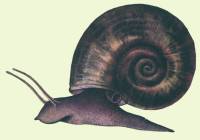 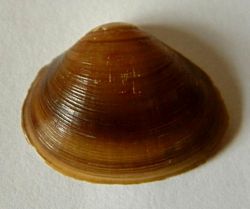 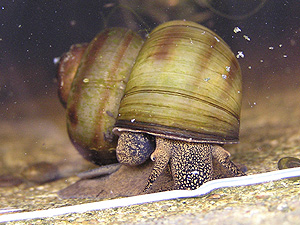 ____________________           __________________        ___________________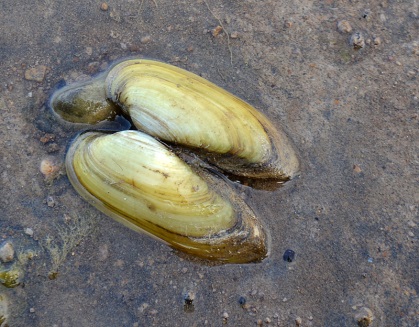 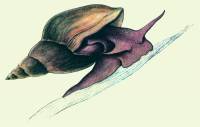 2. Schránky týchto vodných mäkkýšov sa líšia. Popíš podľa obrázkov rozdiel medzi ULITOU a LASTÚROU?Ulita________________________________________________________________________Lastúra _____________________________________________________________________3. Uhádni kto som:Žijem na dne potokov a rybníkov. Mám článkované telo bez štetín. Na prednom aj zadnom konci tela mám svalnaté prísavky, ktorými sa prisajem na telo ryby a živím sa jej krvou. Nepohŕdnem ani drobnými vodnými živočíchmi. Ľudia ma používajú aj na liečbu niektorých ochorení.  Som...........................................Som malý nitkovitý červík, nemám oči. Zafarbenie môjho tela je červené.Žijem vo vode v bahne a som pochúťou pre ryby. Som.....................................Štvrtok: Prepíš si poznámky. Prečítaj si z učebnice text str. 64 a podľa učebnice  vypracuj pracovný list.Rak riečny- zvlieka pancier. Žije v čistých vodách ( je ukazovateľom čistoty vôd ), pod kameňmi, koreňmi  stromov. Živí sa zdochlinami.STAVBA: HLAVOHRUĎ  ústny otvor, článkované končatiny, oči na stopkáchklepetá – na obranu a získavanie potravyna hrudi má 4 páry kráčavých končatín	BRUŠKOKrátke končatiny  -na prichytenie vajíčok a mláďatChvostová plutvička – umožňuje pohyb dozaduRak riečny dokáže chodiť do zadu (cúvať), prejde tak asi 1 meter. Tento pohyb mu umožňuje chvostová plutvička. Vieš pomenovať aj iné časti jeho tela?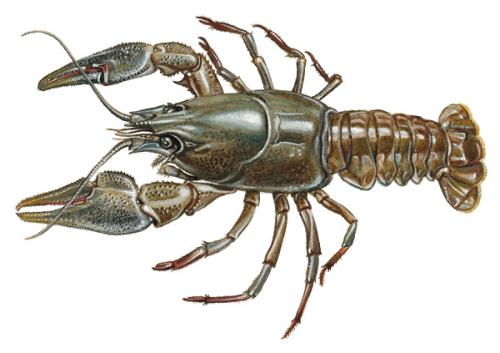 5. Oprav chyby v texte o rakovi riečnom (je ich 9)Rak riečny žije v znečistených vodách. Vyhľadáva ukryty pod koreňmi stromov, pod kameňmi. Živí sa rastlinami. Má výborný sluch. Telo raka pokrýva mäkký prispôsobivý pancier, ktorý má počas celého života. Rak má 7 párov kráčavých článkovaných končatín. Klepetá používa na hrabanie v piesku. Na spodnej strane hlavohrude má ešte malé nožičky, ktoré samička používa na prichytávanie sa o rastliny.6.A, 6.B, 6.C     Biológia     6. A  utorok- Stonkaštvrtok-  List6.B  pondelok - Stonkaštvrtok - List6.C    streda- Stonka  piatok - ListPoznámky:  Stonkanadzemná časť rastliny			vyrastajú z nej listy a kvety			1.dužinatá (byliny)						2. drevnatá - stromy a kríky                        								      dub, lieska, 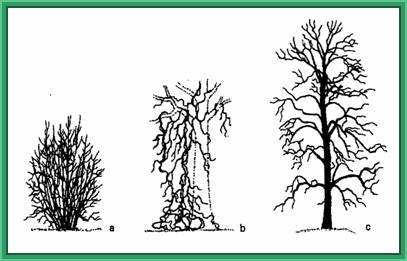 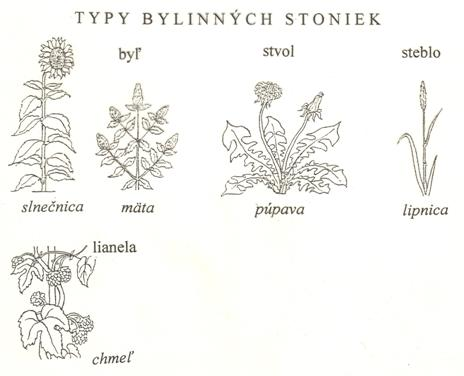 Z koreňa do listov prúdia	  		       Z listov do koreňa prúdia anorganické látky z pôdy.		            organické látky vzniknuté fotosyntézou.                 PÚČIKYna vrchole stonky = vrcholový púčik – stonka rastie do dĺžkyna boku stonky = bočný púčik – stonka sa rozkonáruje Poznámky:              Listnadzemný orgán vyrastá na stonkeVONKAJŠIA STAVBA - stopka a čepeľ, na ktorej je vidieť žilnatinuLISTY delíme podľa počtu ČEPELÍ na jednej stopke na:JEDNODUCHÉ /môžu mať rôzne tvary/		ZLOŽENÉ /perovito zložené, dlaňovito zložené/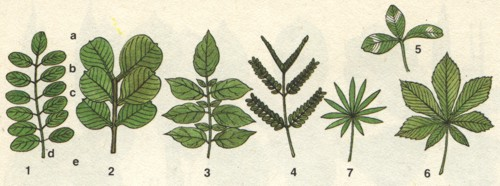 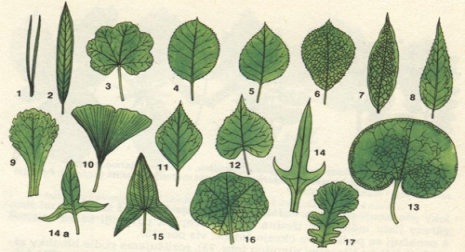 OKRAJE listov môžu byť: celistvookrajový, pílkovitý, zúbkovitý, vrúbkovaný, laločnatý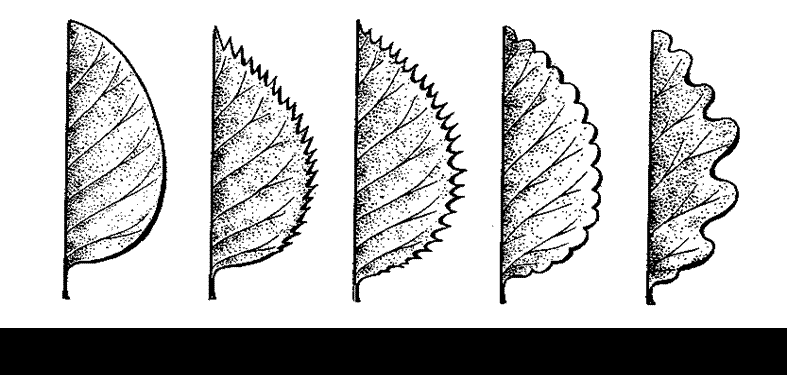 ŽILNATINA – súbor všetkých žiliek – môže byť: rovnobežná, súbežná, perovitá, dlaňovitá Listy majú význam:Prijímajú  živiny /oxid uhličitý/ zo vzduchu – fotosyntéza.Dýchajú kyslík zo vzduchu.Vytvárajú sa v nich organické látky.Vyparujú nadbytočnú  vodu /prieduchy/.Niektoré rastliny sa pomocou nich nepohlavne rozmnožujú.Vnútorná stavba listu: pokožka, bunky dužiny, cievne zväzky, prieduchy Postavenie listov na stonke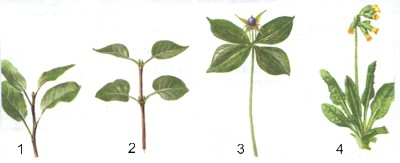 	                           striedavé	       protistojné	praslenové       prízemná ružica6.B     GeografiaStreda:   Rastlinstvo a živočíšstvo Ázie – pracovný list  
Otázka č.1: Ako sa volá miesto v púšťach teplého pásma kde je život? a) gáza
 b) oáza
 c) váza(Otázka č.2: Ako sa volajú tropické lesy, ktorým korene trčia von z vody? a) dažďové lesy
 b) mangóliové lesy
 c) mangrovové lesyOtázka č.3: V ktorých štátoch Ázie sú stepi najrozšírenejšie? a) India, Bangladéš
 b) Mongolsko, Kazachstan
 c) Malajzia, IndonéziaOtázka č.4: Ktoré rastlinné pásma sa vyskytujú v studenom pásme? a) polárne púšte a tajgy
 b) tundry a tajgy
 c) polárne púšte a tundryOtázka č.5: Ktorý národný park leží v Ázii? a) Serengeti
 b) Sagarmatha
 c) SekvojovýOtázka č.6 Ako sa prispôsobili listy subtropických lesov? a) sú tvrdé, kožovité, neopadavé
 b) sú tvrdé, kožovité, opadavé
 c) sú mäkké, kožovité, neopadavéOtázka č.7: Aké rastlinné pásma sú v teplom pásme? a) polárne púšte, tundry
 b) tajgy, listnaté lesy, stepi, púšte
 c) dažďové lesy, savany, púšteOtázka č.8: Ktorý názov používame pre ihličnatý les? a) tajga
 b) step
 c) tundraOtázka č.9: Aké živočích žijú v polárnych púšťach? a) ťavy, slony
 b) polárne medvede, morské živočíchy
 c) krokodíly, aligátoryPiatok:   Prepíš poznámky, nauč sa to a pošli na kontrolu!OBYVATEĽSTVO  A  SÍDLA  ÁZIE -je najľudnatejší svetadiel-má takmer 3,9 mld. Obyvateľov,2/3 žijú v Indii a Číne→najľudnatejšie štáty-počet obyvateľov. veľmi rýchlo rastie, klesá v krajinách ako napr. Rusko,Japonsko-hustota je najvyššia na svete 87 ob/km2,ale obyvateľstvo je rozmiestnené nerovnomerne-husto osídlené sú:Úrodné nížiny -Veľká čínska, Indogangská n.Oblasti veľkých riek-Chuang-che,Chang-Jiang,Mekong,Brahmaputra,Ganga,IndusPobrežné oblasti-riedko osídlené sú:VnútrozemiePúštne oblastiVysoké pohoriaTundra a tajga na S Ázie-väčšina obyvateľov žije na vidieku,len 2/5 v mestách-najväčšie mestá: Tokio,Bombaj,Šanghaj,Dillí,Peking,Soul (10 mil. ob.)-národnostné zloženie je veľmi pestré-najpočetnejšie národy:Číňania-Chanovia,Hindovia,Bengálci,Bihárčania,Pandžábčania,Malajci,Japonci-menej početní sú:  Turci a Arabi a rôzne kmene-Náboženstvá:Islam- JZ,stredná,J a JV ÁziaBudhizmus-V a JV ÁziaHinduizmus-J ÁziaKresťanstvoPravoslávne-S Ázia,pohorie Kauzkaz,CyprusRímskokatolícke-FilipínyJudaizmus-Izrael8.B    Biológia   Pondelok: Prečítaj si z učebnice str. 56 - 57 a prepíš poznámky.Poznámky : Prenos genetických informácií Každý druh organizmu má v jadre všetkých telových buniek určitý stály počet chromozómov - človek 46.Chromozómy sú v pároch, v každom páre je jeden chromozóm od otca a druhý od matky.U človeka 23. pár chromozómov XX určuje ženské pohlavie, 23. párXY určuje mužské pohlavie.Genetická informácia je teda prítomná v jadrách telových buniek dvakrát  -  jeden gén pre určitý znak je od otca a druhý gén pre tenistý znak je od matky.Pohlavné bunky  vznikajú zvláštnym delením. Pri tvorbe pohlav.  buniek sa počet chromozómov zmenšuje na polovicu.Pohlavné bunky majú preto oproti telovým bunkám polovičný počet chromozómov.23 chromozómov   +  23 chromozómov   =  46 chromozómov( spermia)		      (vajíčko)	                  (23 párov)(nový jedinec)Nový jedinec, ktorý vzniká pri pohlavnom rozmnožovaní (splynutím samčej a samičej pohlavnej bunky), má rovnaký počet chromozómov v telových bunkách, ako mali jeho rodičia.Vonkajší vzhľad jedinca a jeho vlastnosti závisia od génov. Konkrétne formy génov pre určitý znak (napr. farba kvetov...) sa nazývajú alely.  Napr. gén, ktorý určuje farbu kvetu  môže byť vo forme alely pre červenú farbu alebo alely pre bielu farbu.Vzťah medzi alelami: dominantný-prevládajúci, recesívny-ustupujúciDominancia môže byť úplná alebo čiastočná.Štvrtok: Učebnice str. 58 - 59 prečítaj a prepíš si poznámky. Nauč sa to.DEDIČNOSŤ A PREMENLIVOSŤJedince jedného druhu majú rovnaké druhové vlastnosti odlišné od iného druhu. Navzájom sa však od seba líšia svojimi osobitnými vlastnosťami.Nededičná premenlivosť (modifikácia) = zmeny vo vzhľade organizmov zapríčinené vonkajším prostredím, nenastávajú zmeny v génoch. Umožňuje prispôsobovať sa prostrediu.Dedičná premenlivosť (mutácia) = odlišné znaky rodičov prenášajúce sa na potomkov. Býva škodlivá až smrteľná.Dedičnosť a premenlivosť sa využíva pri šľachtení.Dedičné choroby: hluchonemosť, farbosleposť, cukrovka, hemofília, choroby srdca, Downov syndróm, cystická fibróza.Genetické poradne pomáhajú zisťovať riziko prenosu dedičnej choroby na potomstvo.8.B  Geografia Utorok:  Trnavský kraj - Samostatná práca    - všetky odpovede nájdeš v poznámkach, ktoré máš napísané.1. Koľko okresov má Trnavský kraj?    - TK2. Napíš 2 nížiny TK.3. Napíš 3 pohoria TK.4. Aké nerastné suroviny sa ťažia v Záhorskej  nížine?5.Aké je podnebie v TK.                               6. Napíš 3 rieky, ktoré pretekajú TK.7. Aké lesy sa nachádzajú v TK.                   8. Aké národnosti sú v TK.9 . Dopíš:Priemysel:  - energia – jadrová elektráreň ........................                - hydroelektráreň ...........................-strojársky a elektrotechnický  priemysel: výroba osobných .........................elektronika ............................výroba liekov ...............................-potravinársky priemysel: cukrovar, pečiváreň, výroba šumivého vína ........................- výroba sladu, cukrovinky Figaro  -...................... - výroba drevených dýh a nábytku.............................- kúpele- ........................... -termálne kúpaliska .....................................   - prírodné krasy – .............................   - pútnické stredisko – .....................................   - kultúrne pamiatky................................................ Skalický ..................................   Malokarpatská vínna cesta -  ......................................................Piatok:  Poznámky: Nitriansky kraj   Rozloha: 6 343 km²                         Počet obyv.: 708-tisícPriem. hustota: 110 obyv. / km²             Národnosti: slovenská 70,1% maďarská 27 %Vierovyznanie: rímskokatolícke               Susedné štáty: Maďarsko Susedné kraje: Trnavský, Trenčiansky, Banskobystrický Povrchové tvary: Podunajská nížina, Považský Inovec, Tríbeč, Štiavnické vrchy, Burda Rieky: Dunaj, Ipeľ, Váh, Nitra, Žitava               Vodné diela: Kráľová Podnebie – klimatická oblasť: veľmi teplé a suché Chránené územia: CHKO Ponitrie, CHKO Štiavnické vrchy, CHKO Dunajské luhy Okresné mestá: Topoľčany, Zlaté Moravce, Nitra, Levice, Šaľa, Nové Zámky, Komárno Ďalšie mestá: Vráble, Tlmače, Hurbanovo, Kolárovo,...Hospodárstvo kraja: poľnohospodárstvo – pšenica, kukurica, slnečnica, chov hydiny, priemysel: výroba elektrickej energie – elektráreň Mochovce, potravinársky priemysel – Tekmar Nitra (müsli tyčinky), chemický (Duslo Šaľa), automobilový (Jaguar Land Rover Nitra,) výroba plastov Plastika Nitra, potravinársky (Hurbanovo), výroba lodí (Komárno), drevospracujúci (Topoľčany), Predpoklady cestovného ruchu: Nitra – hrad, Agrokomplex, Kalvária, Múzeum, Divadlo Andrea Bagara, Gýmeš, Hrušov, zámky- Oponice, Topoľčianky, kaštieľ Mojmírovce, Oponice, Topoľčianky- národný žrebčín, Arborétum Tesárske Mlyňany, kúpaliská- Štúrovo, , Podhájska, Patince, Komárno – európske námestie, opevnenie, Drážovce- kostolík,..Predpoklady ekonomického rozvoja: úrodné pôdy, budovanie moderných priemyselných parkov, dobre rozvinutá dopravná sieť.Cestovný ruch:                            - kúpele- Piešťany, Smrdáky                            -termálne kúpaliska – Veľký Meder, Dunajská Streda, Gabčíkovo                            - prírodné krasy – Malé Karpaty -jaskyňa Driny                            - pútnické stredisko – Šaštín                           - kultúrne pamiatky- Smolenický zámok, kaštieľ Dolná Krúpa, Skalický trdelník                       Malokarpatská vínna cesta -  Smolenice, Horné a Dolné Orešany, TrnavaZačiatok formuláraSpodná časť formulára9.A     Biológia Učebnica str. 55 Vietor ako geologický činiteľ prečítaj text, napíš poznámky a  nauč sa to. Pošli na kontrolu!Spodná časť formulára8.A Ruský jazykPondelok:  52/2A - čítanie  a preklad textuStreda: 54/7 - prepísať do zošita v ruštine a urobiť tiež písomný preklad vietMediálna výchova V.A, V.B,  V.CNapíš názov 2 filmov, ktoré si videl, ktoré boli nakrútené podľa skutočnej udalosti.  Napíš  názov 2 filmov fantastických, ktoré si videl.